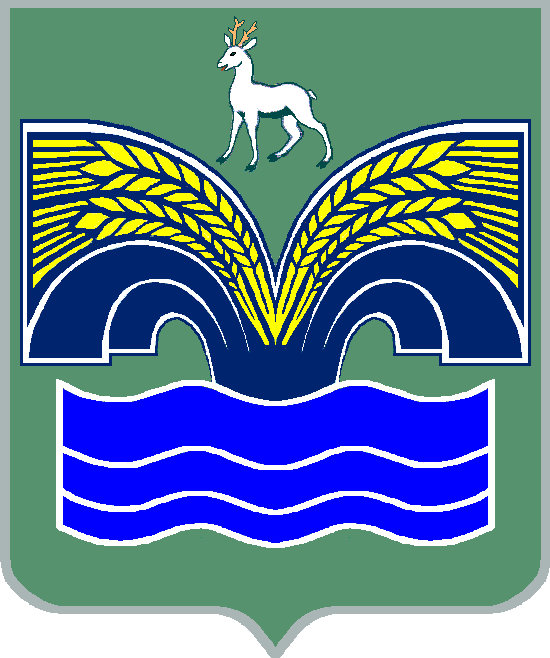 АДМИНИСТРАЦИЯСЕЛЬСКОГО ПОСЕЛЕНИЯ КОММУНАРСКИЙМУНИЦИПАЛЬНОГО РАЙОНА КРАСНОЯРСКИЙСАМАРСКОЙ ОБЛАСТИПОСТАНОВЛЕНИЕот 28 ноября 2022 № 74О включении жилого помещения в муниципальный жилищный фонд коммерческого использования сельского поселения Коммунарский муниципального района Красноярский Самарской областиРуководствуясь статьей 19 Жилищного кодекса Российской Федерации, статьей 14 Федерального закона от 6 октября 2003 года № 131-ФЗ «Об общих принципах организации местного самоуправления в Российской Федерации», Положением о порядке предоставления жилых помещений муниципального жилищного фонда коммерческого использования сельского поселения Коммунарский муниципального района Красноярский Самарской области участникам мероприятия по строительству жилья на сельских территориях, предоставляемого по договору найма жилого помещения, утвержденного решением Собрания представителей сельского поселения Коммунарский муниципального района Красноярский Самарской области от 28.11.2022 г №50, Уставом  сельского поселения Коммунарский муниципального района Красноярский Самарской области ПОСТАНОВЛЯЮ:Включить жилое помещение – жилой дом, кадастровый номер 63:26:0206001:324, расположенный по адресу: Самарская  область, Красноярский район,  с. Калиновка,  ул. Полевая, д. 57,  находящийся в муниципальной собственности сельского поселения Коммунарский муниципального района Красноярский Самарской области, в муниципальный жилищный фонд коммерческого использования сельского поселения Коммунарский муниципального района Красноярский Самарской областиОпубликовать настоящее постановление в газете «Красноярский вестник» и разместить на официальном сайте Администрации муниципального района Красноярский Самарской области.Настоящее постановление вступает в силу с момента опубликования.Глава сельского поселения Коммунарский муниципального района КрасноярскийСамарской области                                                                       В.С.Волгушев        